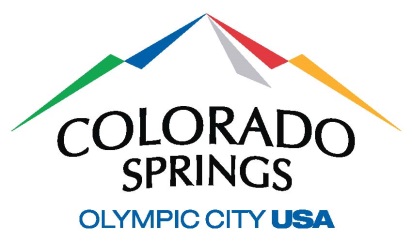 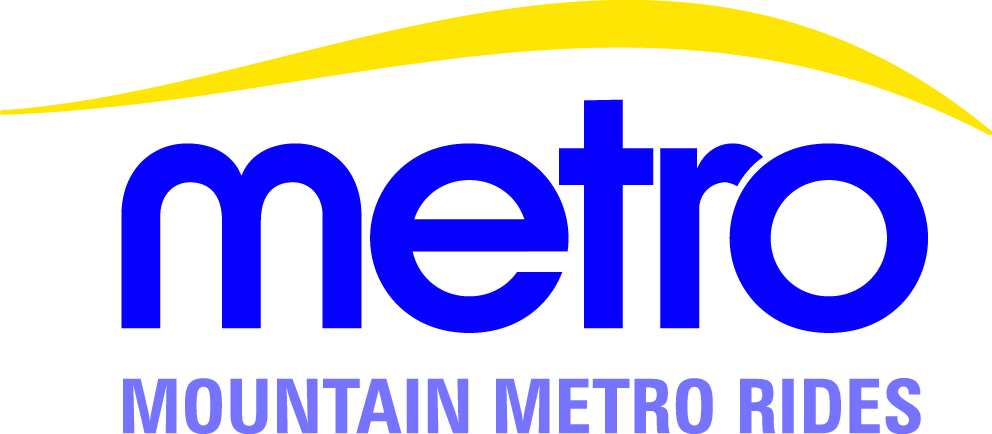 Mountain Metro Rides Fueling LocationsVanpool vans must be fueled with unleaded fuel only, at one of the following City Fleet locations. You may be required to check-in with the guard after hours or when the gate is closed. City Fleet Complex (Fontanero & I-25)                               404 West Fontanero Street (Open 24 hours)                               Driver must call 668-7867 to enter and exit the facility Pinkerton Service Center (Powers & Woodmen, near School District 20 bus barn)                             7710 Duryea Drive (Call ahead after 6pm: (719) 668-7867) Leon Young Service Center (Hancock Expressway, south of Fountain Boulevard)                             1521 Hancock Expressway (Call ahead after 6pm: (719) 668-7867) Colorado Springs Utilities East Service Center (Circle Drive & Willamette Place, behind Fargo’s Pizza Palace)                              2910 E. Willamette Place (Open 24 hours) Transit Campus (Hancock Expressway, south of Fountain Boulevard)                              1165 Transit Drive (When the gate is closed, use Leon Young Service Center) Each van is equipped with a fuel sensor that tracks the number of gallons disbursed; therefore, a receipt will not be issued, and no further documentation is required from the driver. Contact MMR staff immediately, if there is a problem with the fuel sensor. MMR will not reimburse fueling expenses from any other establishment.